Formulaire de demande de subvention au titre du Programme de Développement Rural (PDR) de Rhône-AlpesAppel à candidatures Type d’Opération 05.10 « Prévention des aléas climatiques et sanitaires pour les productions fruitières et maraîchères   – Volet productions maraîchères »Cette demande d’aide une fois complétée constitue, avec l’ensemble des justificatifs joints par vos soins, le dossier unique de demande d’aide pour l’ensemble des financeurs publics potentiels.Avant de remplir cette demande, veuillez-lire attentivement l'appel à candidature « Opération 05.10 - Prévention des aléas climatiques et sanitaires pour les productions fruitières et maraîchères – Volet productions maraîchères » disponible sur le site Internet :« http://www.europe-en-rhonealpes.eu/ »Veuillez transmettre l’original au guichet unique (DDT) du département du siège de votre exploitation et conserver un exemplaire (cf. coordonnées dans appel à candidature, partie 1.11).Le pictogramme suivant indique qu'une pièce est à joindre (la liste figure en fin de formulaire) : 1A - IDENTIFICATION DU DEMANDEURN° SIRET : |__|__|__|__|__|__|__|__|__|__|__|__|__|__| 	N° PACAGE : |__|__|__|__|__|__|__|__|__|	attribué par l’INSEE lors d’une inscription au répertoire national des entreprises 1	Concerne uniquement les agriculteursCIVILITE (le cas échéant) : cocher la case appropriée	 Madame	 Monsieur	STATUT JURIDIQUE :	 Exploitant individuel		 GAEC		 EARL		 SCEA		 Autres (préciser) : ___________________________________________________NOM de naissance ou RAISON SOCIALE pour les personnes morales : ___________________________________________________________________________________________________________________________________________________________________________________NOM d’usage ou APPELLATION COMMERCIALE pour les personnes morales (le cas échéant) : __________________________________________________________________________________________________________________________________________________________________Prénom : ______________________________________________________________________________________________________________Date de naissance : |__|__|__|__|__|__|__|__| (à compléter uniquement pour les personnes physiques)Adresse : ______________________________________________________________________________________________________________ siège social du demandeurCode postal : |__|__|__|__|__|	Commune : ____________________________________________________________________________ : |__|__|__|__|__|__|__|__|__|__|		Téléphone professionnel : |__|__|__|__|__|__|__|__|__|__| (de préférence portable)Mél : __________________________________________________________________________________________________________________NOM et Prénom du représentant légal pour les personnes morales (le cas échéant) : _________________________________________________________________________________________________________________________________________________________________________NOM, Prénom de la personne en charge du suivi de projet : _____________________________________________________________________si différentTéléphone professionnel : |__|__|__|__|__|__|__|__|__|__| (de préférence portable)EVOLUTION JURIDIQUE PREVUE : quelle que soit la forme juridique de l’exploitation (individuelle ou sociétaire), une modification statutaire est-elle prévue prochainement ? 		 oui		 nonSi oui, indiquer quelle modification (statuts, intégration d'un associé, forme juridique) et à quelle échéance :(et informer la DDT dès changement effectif)   ________________________________________________________________________________B - COORDONNEES DU COMPTE BANCAIRE SUR LEQUEL LE VERSEMENT DE L’AIDE EST DEMANDEInscrire ci-après les coordonnées de votre compte bancaire 2|__|__|__|__|| __|__|__|__||__|__|__|__||__|__|__|__||__|__|__|__||__|__|__|__||__|__|__|__||__|__|__|__|IBAN - Identifiant international de compte bancaire|__|__|__|__||__|__||__|__||__|__|__|BIC - Code d'identification de la banqueC -CONSTITUTION SOCIALE DE L’EXPLOITATIONPour une personne physique :  Statut :    Exploitant titre principal	 Exploitant titre secondaire	 Cotisant solidaire		 Autre, préciser : _____________Jeune Agriculteur :		 oui	 non	si oui, bien remplir les éléments correspondant dans tableau ci-aprèsPour une personne morale  7, nombre d'associés exploitants : ____. Pour personne physique ou morale, renseigner le tableau suivant (pour exploitation individuelle, ne remplir qu'une seule ligne) :1) Condition d'âge : avoir au moins 18 ans 32) Date d'inscription comme « Chef d'exploitation à la MSA » 4  3) Répondre par oui ou par non et si oui joindre attestation (Certificat de Conformité JA ou décision de recevabilité JA)  5 et 6 D - CARACTERISTIQUES DE L’EXPLOITATIONa) Localisation du siège de l’exploitation :	Identique à la localisation du demandeurSinon, préciser l’adresse :		Lieu-dit, numéro, voie : __________________________________________________________________Code postal : |__|__|__|__|__|	Commune :  ___________________________________________________________________________b) Situation de l'exploitation à l’égard des zonages réglementaires :Siège en zone de montagne : 	oui 	non		Siège en zone de haute montagne : oui 	nonc) Organisation de producteurs. L’exploitation (la structure) adhère-t-elle :à une Organisation de Producteurs ? : 	oui 	nonSi oui, préciser le nom et le numéro de l’Organisation : _____________________________________________	|__|__|__|__|__|__|__|Cette organisation de producteurs a-t-elle inscrit la protection des vergers dans son programme opérationnel ?  oui 	nonAvez-vous bénéficié de cette aide pour le présent projet ? 8		oui 	non(important : si oui, il n'est pas possible de déposer une demande d'aide au titre du FEADER)d) Certifications. L'exploitation/ la structure est-elle :certifiée pour une production sous signe de qualité officiel, quelle qu'elle soit (AOP, IGP, Label rouge, STG) ?	oui 9	nonsi oui, préciser : _________________________________________________________________________________________________________certifiée en Agriculture Biologique ?	oui 10	nonen conversion Agriculture Biologique. Si oui, préciser le nombre d’année en conversion ?  10 :	1	2	3	autre :   Dans les deux cas, préciser la date d’engagement en AB :  |__|__|/|__|__|/|__|__|__|__|(l'attestation à joindre au dossier doit mentionner les parcelles sur lesquelles portent le projet, si concernées par la certification)e) Description des surfaces de l'exploitation :Surface agricole utile : 		 |__|__|__|, |__|__| 	m²										dont surface de légumes sous abris : 	 |__|__|__|, |__|__| m²dont surface de légumes en plein champ :       |__|__|__|, |__|__| m2f) Suivi techniqueAvez-vous recours à un suivi technique personnalisé facturé* :    oui                non                                  si oui, préciser par quelle structure ?___________________________________________________________________________                                                                                                                                                  *Ne sont prises en compte que les prestations de moins d’un an, ou en cours, au moment du dépôt de la demande de subvention. Les interventions de fournisseurs (matériel, intrants) ne sont pas prises en compte.g) Autres caractéristiques de l'exploitation :Appréciation du mode de commercialisation de l'exploitationL'exploitation s'inscrit-elle dans un circuit court et de proximité pour au moins 10 % du chiffre d'affaires ?oui 11	non		si oui, préciser comment et où _____________________________________________________________Engagement environnemental :De façon générale, l'exploitation fait elle recycler ses filets ou films hors d'usage ? _______________oui 	non(Le brûlage comme l’enfouissement des filets usagés sont interdits. Une collecte est organisée depuis le 1er mars 2015 dans le cadre d'ADIVALOR)h) Autres caractéristiques de l'exploitation :Nombre d’ETP permanent salarié sur l’exploitation : E - CARACTERISTIQUES DU PROJETa) Nature et descriptif succinct du projet (présentation synthétique, objectifs) :Projet réalisé à la suite d'un problème climatique ou sanitaire ? Si oui précisez :Projet réalisé dans le cadre d'une démarche territoriale 12 ? Si oui précisez :b) Caractéristiques de l'exploitation avant et après projet (remplir le tableau ci-après)2) Taux de protection actuel des surfaces maraîchères sur l'exploitation =  surf. m2 déjà protégée/ surf. m2 totale (soit B/A)3) Taux de protection après projet des surfaces maraîchères sur l'exploitation =  surf. m2 protégée (existant+projet)/ surf. m2 totale (soit C+B/A)c) LEGUMES - Taux de spécialisation de l'exploitation en production maraîchère :Chiffre d'affaires global de l'exploitation : ___________________________________€ 14Chiffre d'affaires de l'atelier maraîcher : ___________________________________€ 14Taux de spécialisation (CA atelier maraîcher/ CA global exploitation en %) :_________________F - DEPENSES PREVISIONNELLESa) Dépenses prévisionnellesIndiquer les dépenses matérielles du projet et de location d'engins pour la pose des dispositifs de protection.Attention, les frais de pose par un prestataire ou l’autoconstruction ne sont pas éligibles.1) Pour justifier du coût de l’investissement, deux devis sont nécessaires. L’instruction vérifiera le caractère raisonnable du coût par rapport à un référentiel et par la comparaison des deux devis. Numéroter le devis retenu de 01 à 99 par poste de dépense 15 2) Attention, pour le matériel d'occasion, il y a des exigences spécifiques 20(cf. appel à candidature § 1.3).3) En cas de reprise de matériel permettant de financer l'acquisition d'un nouveau matériel ayant le même usage, le montant de la reprise sera déduit des dépenses éligibles retenues à l'instruction avant application des règles de calcul de la subvention.b) Le porteur de projet a-t-il déjà obtenu des subventions pour des investissements en matériels de protection des productions fruitières depuis le début de la programmation (soit depuis le 1er janvier 2015) ?       oui 	nonSi oui, renseigner le tableau suivant (se référer au texte de l'appel à candidature sur les plafonds de dépenses)  G- PLAN DE FINANCEMENT PREVISIONNEL DU PROJETVous pouvez contacter le service instructeur pour vérifier vos calculs.(1) Le cas échéant avez-vous un accord de votre établissement bancaire ? : 	 oui	 non (2) calculé par l'administration H - LISTE DES PIECES JUSTIFICATIVES A FOURNIR A L’APPUI DE VOTRE DEMANDEAvant de vous abstenir de fournir certains documents, veuillez-vous assurer que le service instructeur les a en sa possession et ne vous les réclamera pas.PIECES COMPLEMENTAIRESLe cas échéant, le GUSI pourra demander des pièces complémentaires jugées nécessaires à l’instruction du projetMENTIONS LEGALESJe suis informé(e) que, conformément au règlement communautaire n°1306/2013 du 17 décembre 2013, sera publié au moins une fois par an, sous forme électronique ou sous une autre forme, la liste des bénéficiaires recevant une aide FEADER ou FEAGA dans le cadre du programme de développement rural, l'intitulé des actions et le montant des fonds publics qui sont alloués à ces actions. Ces informations pourront être traitées par les organes de l’Union Européenne et de l’Etat compétent en matière d’audit et d’enquête aux fins de la sauvegarde des intérêts financiers de l’Union. Conformément à la loi informatique et libertés n°78-17 du 6 janvier 1978, je bénéficie d’un droit d’accès et de rectification aux informations à caractère personnel me concernant. Je peux m'adresser dans ce cas à la DDT du département du siège de mon exploitation. SIGNATURE(S) ET ENGAGEMENTJe soussigné _____________________________, demande à bénéficier de l’aide à l’acquisition de matériels de protection de productions maraichères. 21Je déclare (nous déclarons) et atteste (attestons) sur l’honneur : ne pas avoir commencé l’exécution de ce projet au moment du dépôt de la présente demande (le commencement se détermine à compter du premier acte juridique qui lie le bénéficiaire de l'aide au fournisseur ou à l'entreprise : bon de commande, devis signés, premier virement quel qu'en soit le montant, engagement écrit...) en dehors des conditions autorisées dans l'appel à candidatures ; la DDT indique la date de dépôt dans l'accusé de réception de la demande. avoir pris connaissance des informations présentées dans l'appel à candidatures ainsi que dans le présent formulaire ; ne pas faire l’objet d’un procès-verbal non encore réglé au moment du dépôt de ma (notre) demande au titre des points de contrôle des normes minimales attachés à l’investissement aidé ; avoir pris connaissance que ma (notre) demande d’aide sera sélectionnée par appel à candidatures et pourra être rejetée au motif que le projet ne répond pas aux priorités ou critères définis régionalement et/ou au motif de l’indisponibilité de crédits affectés à cette mesure ; être à jour de mes (nos) obligations sociales.Je m’engage (nous nous engageons) à : réaliser le projet pour lequel l’aide est sollicitée et avoir demandé le paiement de son solde avant la date de fin de validité de la subvention qui sera indiquée dans la décision d’attribution de la subvention informer le guichet unique service instructeur de toute modification de ma (notre) situation, de la raison sociale de ma (notre) structure, de mon (notre) projet ou de mes (nos) engagements ; poursuivre mon (notre) activité agricole au sens de l’article L311-1 du Code rural et tout particulièrement mon (notre) activité ayant bénéficié de l’aide pendant une période de trois années à compter de la date de paiement du solde de la subvention (cinq ans pour les bénéficiaires non assimilables à une PME au sens de l’Union Européenne) ; ne pas avoir sollicité une aide autre que celles indiquées sur la demande sur le même projet et les mêmes investissements notamment au titre des fonds opérationnels dans le cadre de l'OCM fruits & légumes (programme opérationnel) ;ne pas solliciter à l’avenir, pour ce projet, d’autres crédits (nationaux ou européens), en plus de ceux mentionnés dans le plan de financement prévisionnel du projet ; en cas d’attribution d’une autre aide à mon projet, j’en informe (nous informons) le guichet unique service instructeur de mon dossier ; maintenir en bon état fonctionnel et pour un usage identique les constructions et les équipements ayant bénéficié des aides pendant une durée de trois ans à compter de la date de paiement du solde de la subvention (cinq ans pour les bénéficiaires non assimilables à une PME au sens de l’Union Européenne). Cette obligation n'empêche pas le remplacement d’investissements devenus obsolètes ou endommagés au cours de cette période, à condition que les nouveaux investissements soient acquis à un prix supérieur au prix de revente de l’ancien matériel et que les nouveaux investissements soient conservés jusqu'à la fin de la période minimale d’engagement. Toutefois, aucune aide ne pourra être accordée pour financer ces nouveaux investissements ; ce que l’équipement, dont l’acquisition est prévue dans le cadre de ce projet, respecte les normes en vigueur ; à respecter les normes minimales dans le domaine de l'environnement ou de la sécurité attachées à l’investissement objet de l’aide durant une période de trois ans à compter de la date de paiement du solde de la subvention (cinq ans pour les bénéficiaires non assimilables à une PME au sens de l’Union Européenne) ; respecter les obligations de publicité de l’aide FEADER, en application de l’article 13 du règlement (UE) n°808/2014 du 17 juillet 2014, telles que décrites dans le « Kit de publicité FEADER Auvergne-Rhône-Alpes 2014-2020 » présent sur le site https://www.europe-en-auvergnerhonealpes.eu/, rubrique Kit communication (toujours en vigueur pour la période 2021 et 2022), fournir, au moment de la dernière demande de paiement, les données exigées pour le suivi du programme et participer, à la demande de l’autorité de gestion ou de ses prestataires, à l’évaluation du programme (données à vocation statistique, participation à des enquêtes…) ; me (nous) soumettre à l’ensemble des contrôles administratifs et sur place qui pourraient résulter de l’octroi d’aides nationales et européennes ; permettre et faciliter l’accès à mon exploitation aux autorités compétentes chargées des contrôles pour l’ensemble des paiements que je sollicite pendant trois années à compter du paiement du solde (cinq ans pour les bénéficiaires non assimilables à une PME au sens de l’Union Européenne) ; archiver et fournir tout document permettant de vérifier la réalisation effective de l’opération demandé par l’autorité compétente (factures, relevés de compte bancaire, comptabilité, tout autre document attestant de l’éligibilité du destinataire de l’action) pendant 10 années à compter du paiement du soldeJ’informe (nous informons) le guichet unique, sans retard, de toute modification de la situation, de la raison sociale de la structure, du projet ou des engagements que la structure a souscrits ;J’atteste (nous attestons) sur l’honneur :l’exactitude des renseignements fournis dans le présent formulaire et des pièces jointes concernant la situation du collectif et le projet d’investissement,avoir pris connaissance des points de contrôle, des règles de versement des aides et sanctions encourues en cas de non-respect de ceux-ci.Je suis informé(e) (nous sommes informé(e)s) qu’en cas d’irrégularité ou de non-respect des engagements pris au nom du collectif, le remboursement des sommes perçues sera exigé, majoré d’intérêts de retard et éventuellement de pénalités financières, sans préjudice des autres poursuites et sanctions prévues dans les textes en vigueur.Fait le |__|__|/|__|__|/|__|__|__|__|			Signature du demandeurMODELES ou ATTESTATIONS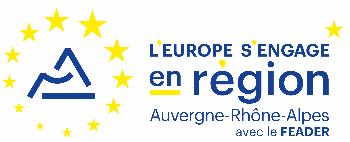 PROGRAMME DEDEVELOPPEMENT RURAL RHONE-ALPES 2014-2022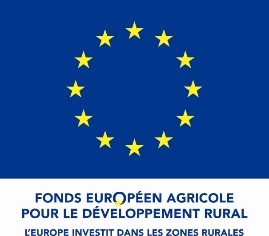 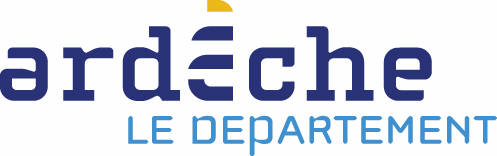 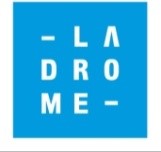 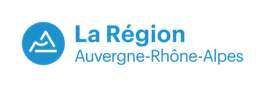 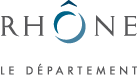 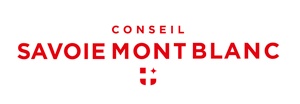 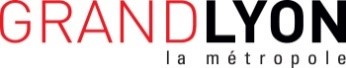 Nom et prénom des associés-exploitantsNuméro SIRET ou PACAGE de l'associéDate de naissance(1)Pourcentage de parts sociales détenues par l'associé exploitantDate d’installation(2)Disposez-vous du CJA ou du RJA ?(3)|_|_|, |_|_| %|_|_|, |_|_| %|_|_|, |_|_| %|_|_|, |_|_| %|_|_|, |_|_| %|_|_|, |_|_| %|_|_|, |_|_| %Avant projetAvant projetAvant projetAvant projetAvant projetObjet du projetObjet du projetObjet du projetSi PAC N° ilot cultural sinon Communes et références cadastrales des parcelles 13Surface en m2 au totalDont superficies déjà protégéesDont superficies déjà protégéesDont surface en m2 non protégésTaux de protection avant projet en % (2)Surfaces protégées par le projet en  m2dispositif de protection (1)Taux de protection après projet en %(3)Si PAC N° ilot cultural sinon Communes et références cadastrales des parcelles 13Surface en m2 au totalSurface en m2dispositif de protection (1)Dont surface en m2 non protégésTaux de protection avant projet en % (2)Surfaces protégées par le projet en  m2dispositif de protection (1)Taux de protection après projet en %(3) Surfacesen maraîchageconventionnel Surfacesen maraîchageconventionnel Surfacesen maraîchageconventionnel Surfacesen maraîchageconventionnel Surfacesen maraîchageconventionnel Surfacesen maraîchageconventionnel Surfacesen maraîchage AB Surfacesen maraîchage AB Surfacesen maraîchage AB Surfacesen maraîchage AB Surfacesen maraîchage AB Surfacesen maraîchage ABSurface totale (en m2)Surface totale (en m2)______(=A)__________(=B)________(=B/A)_________(=C)________(=C+B/A)Réf devis(1)Nature de l’investissement(une ligne par devis)Mentionner si occasion (2)Montant prévisionnel en€ HTDevis jointCommentaires réservés à l'administration|__|__|__| |__|__|__|, |__|__||__|__|__| |__|__|__|, |__|__||__|__|__| |__|__|__|, |__|__||__|__|__| |__|__|__|, |__|__||__|__|__| |__|__|__|, |__|__||__|__|__| |__|__|__|, |__|__||__|__|__| |__|__|__|, |__|__||__|__|__| |__|__|__|, |__|__||__|__|__| |__|__|__|, |__|__||__|__|__| |__|__|__|, |__|__||__|__|__| |__|__|__|, |__|__||__|__|__| |__|__|__|, |__|__||__|__|__| |__|__|__|, |__|__||__|__|__| |__|__|__|, |__|__||__|__|__| |__|__|__|, |__|__||__|__|__| |__|__|__|, |__|__| Le cas échéant, montant des reprises (3) Le cas échéant, montant des reprises (3)|__|__|__| |__|__|__|, |__|__|Montant global du projetMontant global du projet|__|__|__| |__|__|__|, |__| __|Rappel des dépenses antérieures à ce dossier (sur la programmation 2014-2020 et à compter du 01/01/2015)Rappel des dépenses antérieures à ce dossier (sur la programmation 2014-2020 et à compter du 01/01/2015)Rappel des dépenses antérieures à ce dossier (sur la programmation 2014-2020 et à compter du 01/01/2015)Rappel des dépenses antérieures à ce dossier (sur la programmation 2014-2020 et à compter du 01/01/2015)Volet « productions de légumes »Matériels acquis :Date de notification de l'aide et nom des financeursMontant HT en €Code réservé administration|_|_|_| |_|_|_|, |_|_||_|_|_| |_|_|_|, |_|_||_|_|_| |_|_|_|, |_|_||_|_|_| |_|_|_|, |_|_||_|_|_| |_|_|_|, |_|_||_|_|_| |_|_|_|, |_|_|TOTAL|_|_|_| |_|_|_|, |_|_À renseigner par le porteur de projetÀ renseigner par le porteur de projetRéservé à l’administrationRéservé à l’administrationRappel du montant global du projet  (en € HT) : ___________________________€(en € HT)(en %)(en € HT)(en %) Monant apporté par autofinancement (=a) Montant apporté par un prêt MTS (=b) Montant apporté par d’autres emprunts (=c) (1)Montant de l’apport hors aide (x = a+ b+c) Montant total des aides publiques attendues (collectivités et union européenne) (=y)Montant global du projet (=x+y) Equivalent subvention des prêts MTS (=f)  (2)(à remplir en lien avec la ligne (b))                 Montant global du projet (x+y) après prise en compte équivalent subvention (=f)Rappel des taux d'aides publiques60 % base                              Dans la limite de 80 %+10 ZM ou ZHM+10 JA+10 ABPièceType de pièce (copie)Conditions d'exigibilitéÀ cocher si jointeA cocher si en déjà en posses-sion de la DDT1Avis de situation au répertoire SIRENE ou KbisObligatoire (l'un ou l'autre)  2Relevé d'Identité BancaireObligatoire3Copie des pièces d'identitéObligatoire pour tous les associés exploitants, sauf si PACAGE communiqué4Attestation d'inscription à la MSA en tant que chef d'exploitationObligatoire5Certificat de conformité Jeune Agriculteur ou RJAObligatoire pour toute demande déposée par un jeune agriculteur6Attestation de capacité professionnelle de niveau IVObligatoire pour prétendre à la bonification jeune agriculteur, sauf si RJA ou CJA déjà fourni7Statuts de la forme sociétaireObligatoire pour toute forme sociétaire8Attestation de l'Organisation de Producteurs (OP)Obligatoire : cf. modèle (M) ci-après ou attestation sur papier libre (PL)(M) (PL) (M) (PL) 9Justification de production sous SIQOObligatoire pour exploitations concernées10Attestation de notification de l'Agence bio et Certificat ABObligatoire pour les exploitations concernées11Éléments comptables relatifs à la commercialisation en circuit court et de proximitéFacultatif12Tout document permettant de justifier d'un partenariat avec le territoire (pour les protections anti-insectes)Obligatoire pour prise en compte de la réponse13Plan cadastral et plan de situation permettant de situer les parcelles concernées par le projetObligatoire14Attestation comptable précisant les chiffres d'affaires des espèces concernées par le projet/ chiffre d'affaires global de l'exploitationObligatoire15devis détaillés des matériels et équipementsPour toute dépense d’un montant supérieur à 3 000€ : 2 devis avec mention du devis choisiPour toute dépense d’un montant supérieur à 90 000€ : 3 devis Obligatoire pour juger du caractère raisonnable de la dépense16Tableau des amortissements issu des derniers comptes clôturés de l’exploitation agricoleObligatoire pour juger du caractère éligible de la dépense (vérification du non remplacement à l’identique)17Relevé MSA justifiant l’emploi de salariéObligatoire pour exploitations concernéesProcuration des associés pour la signature de la demande 18En cas de forme sociétaireAttestation délivrée par l'administration gestionnaire, mentionnant que l’exploitation ou la structure est à jour de ses obligations sociales (MSA) 19Obligatoire si concernéAttestation de l'expert-comptable du vendeur qui confirme que le matériel ou l’équipement a été acquis neuf et sans aide nationale ou communautaire. 
Un devis d'un matériel équivalent neuf justifiant que le prix du matériel d'occasion n'excède pas la valeur du marché 20Pour les matériels ou équipements acquis d'occasionAttestation de l’Organisation de Producteurs (OP) (ou attestation équivalente signée PAR le représentant de l'OP a fourniR en pièce jointe au dossier)Je soussigné(e) (Nom & prénom) _________________________________________________, président ou Directeur de l’OPNom de l’OP : ____________________________________________________________________n°_____________________Atteste que les investissements présentés par (Nom & prénom ou raison sociale) _____________________________________________________________________________________________________________________________________________dans sa demande d’aide relative à la mesure 5.10 «  Prévention des aléas climatiques et sanitaires pour les productions maraichères » pour les parcelles et espèces suivantes :          parcelle                               espèces                                                   matériels______________________         __________________________________     ______________________________________________________         __________________________________     ______________________________________________________         __________________________________    _________________________________ne font pas l’objet d’une demande d’aide dans le cadre du Programme Opérationnel en _______________________ ______________________(préciser l'année)                  Fait à                                                                    , le |__|__|/|__|__|/|__|__|__|__|	                 Signature (préciser le nom et la fonction) (+cachet)